Το ΓενικοΝοσοκομειοΑθηνων «Ιπποκρατειο»Έχοντας υπόψη:Το Ν.3580/2007 (ΦΕΚ 134/τ.Α’/18.06.07) «Προμήθειες Φορέων εποπτευόμενων από το Υπουργείο        Υγείας και Κοινωνικής Αλληλεγγύης και άλλες διατάξεις» όπως ισχύει.Το Ν. 3329/2005 (ΦΕΚ 81/Α/04.04.2005) «Εθνικό Σύστημα Υγείας και Κοινωνικής Αλληλεγγύης και        λοιπές διατάξεις» όπως ισχύει.Την υπ’ αρ. 68/14.12.15 (θέμα 6ο) (ΑΔΑ: Ω9ΗΘ465ΦΥΟ-41Ι) Απόφαση της Επιτροπής Προμηθειών        Υγείας σχετικά με την «Διαδικασία και τις απαιτήσεις σύνταξης τεχνικών προδιαγραφών και προτύπων         προϊόντων και υπηρεσιών».Την υπ’ αρ. 31/17.09.2015 (θέμα 14ο) (ΑΔΑ: Ω0ΑΑ4690ΩΣ-8Δ1) Απόφαση του ΔΣ σχετικά με την        τροποποίηση προγράμματος Π.Π.Υ.Υ. 20155.	Τις ανάγκες της Υπηρεσίας.Ανακοινώνει1.	Σε εφαρμογή των ανωτέρω σχετικών που αφορούν στην υποχρεωτική διαδικασία σύνταξης τεχνικών προδιαγραφών και προτύπων για όλους τους δημόσιους φορείς υγείας, και ενόψει της σύνταξης των τεχνικών προδιαγραφών για τα είδη «ΙΑΤΡΙΚΑ ΑΕΡΙΑ (Υδρογόνο, αργόν, ευγενή αέρια, άζωτο και οξυγόνο) (CPV:24111000-5), καλεί τους ενδιαφερόμενους προμηθευτές, επίσημους φορείς ή και ενώσεις αυτών να υποβάλουν τεχνικές προδιαγραφές και πρότυπα των προϊόντων ενδιαφέροντός τους, εντός αποκλειστικής προθεσμίας είκοσι (20) ημερών, η οποία άρχεται από την επόμενη της ανάρτησης της παρούσας ανακοίνωσης στην ιστοσελίδα του Νοσοκομείου (http://www.hippocratio.gr (Γραφείο Προμηθειών / Διαγωνισμοί - Διαπραγματεύσεις). 2.	Οι ενδιαφερόμενοι καλούνται όπως καταθέσουν τις προτάσεις τους στην ελληνική ή/και αγγλική γλώσσα στο Τμήμα Πρωτοκόλλου του Νοσοκομείου σε έντυπη και μαγνητική μορφή (cd, dvd, usbmemorystick).3.	Το σύνολο του υποβληθέντος κατά τα ανωτέρω υλικού θα παραδοθεί στην Επιτροπή Σύνταξης Προδιαγραφών του Νοσοκομείου που θα οριστεί για τον διαγωνισμό προμήθειας του εν λόγω είδους.4.	Ακολούθως, το τελικό σχέδιο της Επιτροπής Σύνταξης Προδιαγραφών θα τεθεί σε δημόσια διαβούλευση.5.	Με την οριστικοποίηση των τεχνικών προδιαγραφών θα προκηρυχθεί Ανοικτός Διεθνής Διαγωνισμός για την προμήθεια ΙΑΤΡΙΚΩΝ ΑΕΡΙΩΝ(CPV:24111000-5) προϋπ/σας δαπάνης 347.280,06€ συμπ/νου του ΦΠΑ,  στο πλαίσιο εκτέλεσης του υπό έγκριση ΠΠΥΥ 2015.6.	Η παρούσα να αναρτηθεί στην ιστοσελίδα του Νοσοκομείου.Εσωτερική διανομή:- Τμήμα ΠρομηθειώνThe General Hospital of Athens “Hippocratio”Having in mind the following provisions:Law No 3580/2007 (Gov. GazetteNo134/Vol.Α’/18.06.07) «Supplies of Minister of Health a Social         Solidarity’s supervised authorities and other provisions» as applicable.Law No 3329/2005 (Gov. Gazette No 81/Vol. Α/04.04.2005) «National System of Health and Social       Solidarity and other provisions» as applicable.3.	Health Procurement Commission (HPC) No 68/14.12.15 (theme 6ο) (ΑΔΑ: Ω9ΗΘ465ΦΥΟ-41Ι)4.	Hospital’s Administrative Council Decision No 31/17.09.2015 (theme 14ο) (ΑΔΑ: Ω0ΑΑ4690ΩΣ-8Δ1).5.	The G.H.A. “HIPPOCRATIO” needs.Announces1.	Entering into force the new procedure set up by the Health Procurement Commission regarding technical specifications’ public consultation for products and services for all supervised authorities, and in view of drawing up technical specifications for the forthcoming open tender for «Hydrogen, argon, rare gases, nitrogen and oxygen» (CPV:24111000-5), the Hospital invites all interested suppliers, official bodies of suppliers associations to submit technical specifications and standards for the products of their interest, within twenty (20) days, starting from the next day this invitation will appear on the hospital’s website (http://www.hippocratio.gr (Γραφείο Προμηθειών / Διαγωνισμοί - Διαπραγματεύσεις). 2.	The proposed technical specifications shall be sent to hospital’s Secretary Department in printed and digital form (cd, dvd, usb memory stick), and should be written in Greek and/or in English.3.	Received contributions will be deliveredto the appointed Technical Specifications Committee.4.	The final draft of the Specifications Committee will be open to public consultation.5.	After technical specifications’ finalization the G.H.A. “Hippocratio” will publish International Call of Tenders for the supply of “Hydrogen, argon, rare gases, nitrogen and oxygen” (CPV:24111000-5), total value of 347,280.06 €, VAT included.6.	This announcement to be uploaded to the hospital’s official website.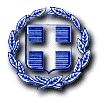 Ελληνικη              ΔημοκρατίαΕλληνικη              ΔημοκρατίαΕλληνικη              Δημοκρατία1η Υ.ΠΕ. Αττικής1η Υ.ΠΕ. Αττικής1η Υ.ΠΕ. ΑττικήςΓενικοΝοσοκομειοΑθηνων «Ιπποκρατειο»ΓενικοΝοσοκομειοΑθηνων «Ιπποκρατειο»ΓενικοΝοσοκομειοΑθηνων «Ιπποκρατειο»Διοικητικη-ΟικονομικηΥπηρεσιαΥποδιευθυνσηΟικονομικουΤμημαΠρομηθειωνΔιοικητικη-ΟικονομικηΥπηρεσιαΥποδιευθυνσηΟικονομικουΤμημαΠρομηθειωνΔιοικητικη-ΟικονομικηΥπηρεσιαΥποδιευθυνσηΟικονομικουΤμημαΠρομηθειωνΤαχ. Δ/νση:Βασ. Σοφίας 114Βασ. Σοφίας 114Αθήνα, 23.02.2016Τ.Κ.:115 27115 27Α.Π.:2551Πληροφορίες:Ι. ΠολυχρονίδουΙ. ΠολυχρονίδουΤηλέφωνο: 213 2088226213 2088226Φαξ: 2132088716ΠΡΟΣ:Κάθε ενδιαφερόμενοEmail:polyxronidou@hippocratio.grΘΕΜΑ:“Πρόσκληση υποβολής τεχνικών προδιαγραφών και προτύπων προμήθειας του είδους «ΙΑΤΡΙΚΑ ΑΕΡΙΑ» (CPV:24111000-5), προϋπολογιζόμενης δαπάνης 347.280,06€ συμπεριλαμβανομένου ΦΠΑ”“Πρόσκληση υποβολής τεχνικών προδιαγραφών και προτύπων προμήθειας του είδους «ΙΑΤΡΙΚΑ ΑΕΡΙΑ» (CPV:24111000-5), προϋπολογιζόμενης δαπάνης 347.280,06€ συμπεριλαμβανομένου ΦΠΑ”“Πρόσκληση υποβολής τεχνικών προδιαγραφών και προτύπων προμήθειας του είδους «ΙΑΤΡΙΚΑ ΑΕΡΙΑ» (CPV:24111000-5), προϋπολογιζόμενης δαπάνης 347.280,06€ συμπεριλαμβανομένου ΦΠΑ”Ο ΑΝΑΠΛ. ΔΙΟΙΚΗΤΗΣΝΙΚΟΛΑΟΣ ΤΟΥΡΟΥΤΣΙΚΑΣHellenic            RepublicHellenic            RepublicHellenic            Republic1st Regional Health Αdministration of Attica1st Regional Health Αdministration of Attica1st Regional Health Αdministration of AtticaGeneral Hospital of Athens “Hippocratio”General Hospital of Athens “Hippocratio”General Hospital of Athens “Hippocratio”Administrative – Financial DirectoryDeputy Finance DirectoryProcurements’ DepartmentAdministrative – Financial DirectoryDeputy Finance DirectoryProcurements’ DepartmentAdministrative – Financial DirectoryDeputy Finance DirectoryProcurements’ DepartmentAddress:Queen Sofia Avenue, 114Queen Sofia Avenue, 114Athens, 23.02.2016Zip Code:115 27115 27Ref. No.: 2551Info:Ι. PolyhronidouΙ. PolyhronidouTel: 213 2088226213 2088226Fax: 213 2088716To whom it may concernEmail:polyxronidou@hippocratio.grSubject:“Invitation to Submit Technical Specifications and Standards for the Open Tender for «Hydrogen, argon, rare gases, nitrogen and oxygen» (CPV:24111000-5), total value of 347,280.06€, VAT included”“Invitation to Submit Technical Specifications and Standards for the Open Tender for «Hydrogen, argon, rare gases, nitrogen and oxygen» (CPV:24111000-5), total value of 347,280.06€, VAT included”“Invitation to Submit Technical Specifications and Standards for the Open Tender for «Hydrogen, argon, rare gases, nitrogen and oxygen» (CPV:24111000-5), total value of 347,280.06€, VAT included”ΤΗΕ DEPUTY PRESIDENTNIKOLAOS TOUROUTSIKAS